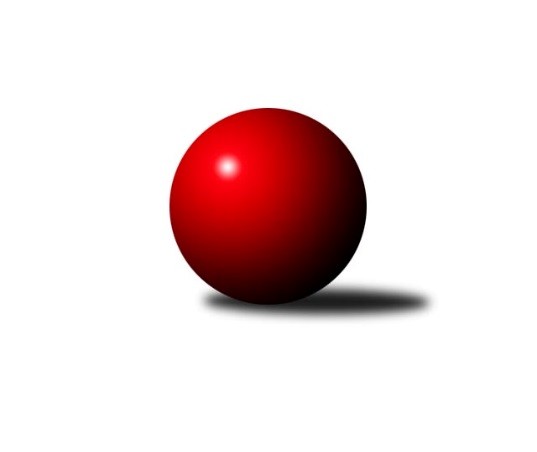 Č.11Ročník 2017/2018	2.12.2017Nejlepšího výkonu v tomto kole: 3377 dosáhlo družstvo: TJ Lokomotiva Trutnov 3.KLM B 2017/2018Výsledky 11. kolaSouhrnný přehled výsledků:KK Konstruktiva Praha B	- Spartak Rokytnice n. J. 	1:7	3196:3308	7.5:16.5	2.12.SKK Hořice B	- TJ Sparta Kutná Hora	6:2	3357:3193	16.5:7.5	2.12.TJ Sokol Tehovec 	- KK Jiří Poděbrady	5:3	3294:3231	15.0:9.0	2.12.TJ Sokol Benešov 	- TJ Lokomotiva Trutnov 	1:7	3257:3377	8.0:16.0	2.12.Sokol Kolín 	- SK Žižkov Praha	6.5:1.5	3359:3273	16.0:8.0	2.12.SKK Náchod	- SKK Jičín B	7:1	3208:3085	14.0:10.0	2.12.Tabulka družstev:	1.	TJ Lokomotiva Trutnov	11	9	1	1	59.5 : 28.5 	148.5 : 115.5 	 3384	19	2.	SKK Náchod	11	8	0	3	53.5 : 34.5 	136.0 : 128.0 	 3236	16	3.	SKK Hořice B	11	7	1	3	49.5 : 38.5 	139.0 : 125.0 	 3264	15	4.	Spartak Rokytnice n. J.	11	7	0	4	58.0 : 30.0 	149.5 : 114.5 	 3335	14	5.	TJ Sokol Tehovec	11	5	1	5	46.5 : 41.5 	136.0 : 128.0 	 3299	11	6.	SK Žižkov Praha	11	5	0	6	45.0 : 43.0 	139.5 : 124.5 	 3266	10	7.	KK Jiří Poděbrady	11	5	0	6	43.5 : 44.5 	131.0 : 133.0 	 3279	10	8.	TJ Sparta Kutná Hora	11	5	0	6	38.5 : 49.5 	121.5 : 142.5 	 3158	10	9.	TJ Sokol Benešov	11	5	0	6	37.0 : 51.0 	120.0 : 144.0 	 3255	10	10.	SKK Jičín B	11	3	1	7	34.0 : 54.0 	122.0 : 142.0 	 3161	7	11.	Sokol Kolín	11	3	0	8	35.0 : 53.0 	127.0 : 137.0 	 3192	6	12.	KK Konstruktiva Praha B	11	2	0	9	28.0 : 60.0 	114.0 : 150.0 	 3174	4Podrobné výsledky kola:	 KK Konstruktiva Praha B	3196	1:7	3308	Spartak Rokytnice n. J. 	Arnošt Nedbal	144 	 139 	 141 	133	557 	 0:4 	 617 	 152	154 	 154	157	Michal Jirouš	Jiří Makovička	136 	 130 	 136 	120	522 	 1:3 	 548 	 145	121 	 142	140	Slavomír Trepera	Miroslav Šnejdar st.	143 	 150 	 132 	131	556 	 3:1 	 535 	 136	132 	 123	144	Petr Janouch	Karel Hybš	142 	 126 	 136 	130	534 	 1:3 	 537 	 145	127 	 131	134	Štěpán Kvapil	Václav Posejpal	143 	 122 	 124 	131	520 	 2:2 	 522 	 133	131 	 128	130	Milan Valášek	Stanislav Vesecký	116 	 137 	 133 	121	507 	 0.5:3.5 	 549 	 125	137 	 145	142	Petr Mařasrozhodčí: Nejlepší výkon utkání: 617 - Michal Jirouš	 SKK Hořice B	3357	6:2	3193	TJ Sparta Kutná Hora	Ivan Vondráček	132 	 160 	 158 	156	606 	 4:0 	 527 	 126	139 	 146	116	Michal Hrčkulák	Petr Vokáč	133 	 125 	 146 	126	530 	 3.5:0.5 	 489 	 131	115 	 117	126	Jiří Barbora	Ondřej Fikar	119 	 142 	 150 	153	564 	 1:3 	 585 	 147	150 	 151	137	Leoš Vobořil	Miroslav Nálevka	155 	 128 	 146 	139	568 	 3:1 	 508 	 118	111 	 135	144	Dušan Hrčkulák	Martin Bartoníček	132 	 140 	 149 	136	557 	 4:0 	 503 	 121	139 	 138	105	Vladimír Holý	Radek Košťál	139 	 134 	 114 	145	532 	 1:3 	 581 	 151	142 	 150	138	Agaton Plaňanský ml.rozhodčí: Nejlepší výkon utkání: 606 - Ivan Vondráček	 TJ Sokol Tehovec 	3294	5:3	3231	KK Jiří Poděbrady	Jiří Šťastný	138 	 139 	 129 	124	530 	 2:2 	 539 	 128	134 	 140	137	Václav Kňap	Jaroslav Procházka	131 	 140 	 139 	150	560 	 3:1 	 528 	 146	116 	 128	138	Ondřej Šustr	Tomáš Čožík	159 	 110 	 159 	152	580 	 3:1 	 519 	 115	142 	 123	139	Miloš Holý	Jakub Šmidlík	144 	 149 	 135 	132	560 	 2:2 	 563 	 126	148 	 145	144	Vít Jírovec	Petr Seidl	124 	 139 	 133 	124	520 	 2:2 	 535 	 133	137 	 127	138	Lukáš Štich	Petr Šmidlík	150 	 140 	 116 	138	544 	 3:1 	 547 	 135	135 	 141	136	Jiří ml. Miláčekrozhodčí: Nejlepší výkon utkání: 580 - Tomáš Čožík	 TJ Sokol Benešov 	3257	1:7	3377	TJ Lokomotiva Trutnov 	Filip Januš	127 	 121 	 117 	152	517 	 1:3 	 555 	 139	143 	 127	146	Marek Plšek	Petr Červ	157 	 133 	 132 	144	566 	 1:3 	 577 	 157	133 	 142	145	Roman Straka	Ivan Januš	139 	 129 	 162 	140	570 	 3:1 	 547 	 129	145 	 151	122	Marek Žoudlík	Tomáš Svoboda	128 	 141 	 126 	147	542 	 1:3 	 561 	 146	142 	 158	115	Michal Vlček	Lukáš Kočí	147 	 135 	 116 	132	530 	 1:3 	 550 	 136	148 	 124	142	Petr Holý	Miroslav Šostý	130 	 128 	 119 	155	532 	 1:3 	 587 	 139	157 	 139	152	Kamil Fiebingerrozhodčí: Nejlepší výkon utkání: 587 - Kamil Fiebinger	 Sokol Kolín 	3359	6.5:1.5	3273	SK Žižkov Praha	Dalibor Mierva	153 	 129 	 149 	132	563 	 3:1 	 540 	 144	123 	 124	149	Jiří Zetek	Jiří Němec	133 	 150 	 151 	142	576 	 3:1 	 574 	 172	132 	 141	129	František Rusín	Miloslav Vik	143 	 173 	 112 	130	558 	 2:2 	 558 	 136	152 	 133	137	Luboš Kocmich	Jiří Tichý	164 	 147 	 120 	108	539 	 3:1 	 495 	 130	140 	 111	114	Petr Veverka	Jan Pelák	138 	 155 	 157 	163	613 	 4:0 	 552 	 137	146 	 152	117	Martin Beran	Lukáš Holosko	121 	 125 	 133 	131	510 	 1:3 	 554 	 136	146 	 156	116	Josef Kašparrozhodčí: Nejlepší výkon utkání: 613 - Jan Pelák	 SKK Náchod	3208	7:1	3085	SKK Jičín B	Antonín Hejzlar	127 	 125 	 111 	126	489 	 2:2 	 498 	 138	110 	 134	116	Petr Kolář	Aleš Tichý	147 	 138 	 128 	157	570 	 4:0 	 499 	 111	118 	 124	146	František Černý	Martin Kováčik	129 	 131 	 156 	116	532 	 2:2 	 508 	 139	118 	 112	139	Ladislav Křivka *1	Tomáš Majer	125 	 157 	 118 	139	539 	 2:2 	 522 	 146	123 	 138	115	Martin Mazáček	Tomáš Adamů	134 	 127 	 120 	145	526 	 2:2 	 519 	 130	138 	 121	130	Vladimír Pavlata	Jan Adamů	137 	 154 	 133 	128	552 	 2:2 	 539 	 111	129 	 141	158	Vladimír Řehákrozhodčí: střídání: *1 od 61. hodu Jaroslav KřížNejlepší výkon utkání: 570 - Aleš TichýPořadí jednotlivců:	jméno hráče	družstvo	celkem	plné	dorážka	chyby	poměr kuž.	Maximum	1.	Michal Jirouš 	Spartak Rokytnice n. J. 	621.78	400.4	221.4	0.5	6/7	(650)	2.	Roman Straka 	TJ Lokomotiva Trutnov 	592.11	389.5	202.6	1.4	6/6	(621)	3.	Tomáš Čožík 	TJ Sokol Tehovec 	583.33	370.3	213.0	3.1	6/7	(610)	4.	Kamil Fiebinger 	TJ Lokomotiva Trutnov 	576.87	378.1	198.8	3.2	6/6	(604)	5.	Václav Kňap 	KK Jiří Poděbrady	576.14	376.2	199.9	1.7	4/4	(616)	6.	Petr Holý 	TJ Lokomotiva Trutnov 	565.16	374.9	190.3	1.6	5/6	(603)	7.	Josef Kašpar 	SK Žižkov Praha	564.56	368.8	195.8	3.6	5/5	(586)	8.	Jaroslav Procházka 	TJ Sokol Tehovec 	563.03	372.3	190.7	2.0	7/7	(601)	9.	Ivan Januš 	TJ Sokol Benešov 	561.81	370.8	191.0	4.1	8/8	(604)	10.	František Rusín 	SK Žižkov Praha	561.19	372.0	189.2	3.4	4/5	(607)	11.	Radek Košťál 	SKK Hořice B	559.61	372.4	187.2	2.5	7/7	(619)	12.	Petr Mařas 	Spartak Rokytnice n. J. 	558.54	367.9	190.6	3.3	7/7	(584)	13.	Ivan Vondráček 	SKK Hořice B	558.40	370.1	188.3	4.7	6/7	(606)	14.	Michal Vlček 	TJ Lokomotiva Trutnov 	555.10	378.6	176.5	5.6	5/6	(576)	15.	Jakub Šmidlík 	TJ Sokol Tehovec 	554.96	368.0	187.0	2.7	6/7	(592)	16.	Lukáš Štich 	KK Jiří Poděbrady	553.14	372.2	181.0	4.0	4/4	(580)	17.	Marek Žoudlík 	TJ Lokomotiva Trutnov 	552.87	377.1	175.8	4.5	5/6	(595)	18.	Leoš Vobořil 	TJ Sparta Kutná Hora	552.80	370.4	182.4	4.4	5/5	(585)	19.	Tomáš Pavlata 	SKK Jičín B	552.11	367.5	184.6	4.2	4/5	(611)	20.	Jiří Šťastný 	TJ Sokol Tehovec 	551.00	371.5	179.5	4.5	6/7	(589)	21.	Jiří Zetek 	SK Žižkov Praha	550.74	363.5	187.2	2.6	5/5	(595)	22.	Martin Bartoníček 	SKK Hořice B	550.37	364.0	186.4	4.3	6/7	(604)	23.	Lukáš Kočí 	TJ Sokol Benešov 	550.06	360.9	189.2	4.1	8/8	(590)	24.	Jan Pelák 	Sokol Kolín 	549.06	364.5	184.6	4.1	6/6	(613)	25.	Petr Vokáč 	SKK Hořice B	548.67	369.7	179.0	4.8	6/7	(570)	26.	Dušan Hrčkulák 	TJ Sparta Kutná Hora	548.57	367.7	180.9	4.3	5/5	(596)	27.	Aleš Tichý 	SKK Náchod	548.25	359.4	188.9	4.5	6/6	(602)	28.	Marek Plšek 	TJ Lokomotiva Trutnov 	547.77	368.1	179.7	3.4	6/6	(599)	29.	Zdeněk st. Novotný  st.	Spartak Rokytnice n. J. 	546.85	368.3	178.6	6.7	5/7	(570)	30.	Tomáš Majer 	SKK Náchod	546.39	361.6	184.8	3.3	6/6	(582)	31.	Martin Beran 	SK Žižkov Praha	545.68	366.4	179.3	3.9	5/5	(611)	32.	Milan Valášek 	Spartak Rokytnice n. J. 	544.72	361.8	182.9	4.4	6/7	(576)	33.	Jiří Němec 	Sokol Kolín 	544.36	367.3	177.1	4.0	6/6	(613)	34.	Slavomír Trepera 	Spartak Rokytnice n. J. 	543.40	362.5	180.9	4.0	5/7	(580)	35.	Martin Kováčik 	SKK Náchod	543.13	360.0	183.2	4.1	4/6	(587)	36.	Jan Adamů 	SKK Náchod	542.50	362.6	179.9	5.7	6/6	(589)	37.	Štěpán Kvapil 	Spartak Rokytnice n. J. 	541.80	362.7	179.1	4.6	5/7	(567)	38.	Ondřej Fikar 	SKK Hořice B	541.71	367.1	174.6	5.7	7/7	(566)	39.	Jaroslav Franěk 	TJ Sokol Benešov 	541.56	363.8	177.8	4.7	8/8	(581)	40.	Tomáš Svoboda 	TJ Sokol Benešov 	541.06	371.0	170.1	4.9	8/8	(593)	41.	Michal Hrčkulák 	TJ Sparta Kutná Hora	540.47	362.0	178.4	4.9	5/5	(583)	42.	Miloslav Vik 	Sokol Kolín 	540.06	358.8	181.3	4.4	6/6	(584)	43.	Antonín Hejzlar 	SKK Náchod	539.67	356.2	183.5	5.8	6/6	(595)	44.	Petr Janouch 	Spartak Rokytnice n. J. 	538.30	361.1	177.2	6.2	5/7	(564)	45.	Petr Červ 	TJ Sokol Benešov 	538.13	362.1	176.0	4.8	8/8	(566)	46.	Luboš Kocmich 	SK Žižkov Praha	537.96	356.4	181.5	4.6	5/5	(575)	47.	Lukáš Holosko 	Sokol Kolín 	537.90	363.9	174.0	4.1	6/6	(586)	48.	Miroslav Šostý 	TJ Sokol Benešov 	537.67	368.2	169.5	5.4	6/8	(586)	49.	Václav Posejpal 	KK Konstruktiva Praha B	537.63	362.5	175.2	3.3	5/5	(568)	50.	Jiří ml. Miláček 	KK Jiří Poděbrady	536.87	362.9	174.0	3.0	3/4	(560)	51.	Miloš Holý 	KK Jiří Poděbrady	536.25	351.9	184.3	4.4	4/4	(554)	52.	Vladimír Řehák 	SKK Jičín B	534.80	359.5	175.3	3.3	5/5	(601)	53.	Ondřej Šustr 	KK Jiří Poděbrady	533.25	360.6	172.6	7.6	4/4	(562)	54.	Vít Jírovec 	KK Jiří Poděbrady	532.83	363.6	169.2	3.8	3/4	(564)	55.	Jakub Hlava 	KK Konstruktiva Praha B	531.70	361.7	170.0	6.9	5/5	(557)	56.	Stanislav Vesecký 	KK Konstruktiva Praha B	531.40	362.7	168.7	5.5	5/5	(600)	57.	Arnošt Nedbal 	KK Konstruktiva Praha B	530.91	356.4	174.5	4.8	5/5	(557)	58.	Jiří Makovička 	KK Konstruktiva Praha B	530.60	370.6	160.1	7.8	4/5	(582)	59.	Tomáš Adamů 	SKK Náchod	529.93	353.5	176.4	2.8	5/6	(559)	60.	Svatopluk Čech 	KK Jiří Poděbrady	529.83	363.5	166.3	5.8	3/4	(562)	61.	Vladimír Holý 	TJ Sparta Kutná Hora	527.57	352.7	174.9	5.5	5/5	(576)	62.	Petr Veverka 	SK Žižkov Praha	526.38	358.9	167.5	5.9	4/5	(567)	63.	Petr Kolář 	SKK Jičín B	526.21	356.5	169.8	6.6	4/5	(572)	64.	Jindřich Lauer 	Sokol Kolín 	525.58	354.5	171.1	5.4	4/6	(555)	65.	Martin Mazáček 	SKK Jičín B	524.37	356.6	167.8	6.9	5/5	(541)	66.	Jiří Barbora 	TJ Sparta Kutná Hora	524.36	349.8	174.5	4.8	5/5	(569)	67.	Vladimír Pavlata 	SKK Jičín B	522.47	355.7	166.7	7.4	5/5	(571)	68.	Miroslav Šnejdar  st.	KK Konstruktiva Praha B	516.23	355.0	161.2	7.7	5/5	(556)	69.	Vojtěch Zelenka 	Sokol Kolín 	501.67	343.8	157.8	9.8	6/6	(529)		Jaroslav Kříž 	SKK Jičín B	585.00	369.0	216.0	3.0	1/5	(585)		Miloš Voleský 	SKK Náchod	564.00	391.0	173.0	13.0	1/6	(564)		Ondřej Černý 	SKK Hořice B	559.50	382.5	177.0	2.5	2/7	(577)		Agaton Plaňanský  ml.	TJ Sparta Kutná Hora	557.40	378.4	179.0	5.2	2/5	(581)		Vladimír Matějka 	TJ Sokol Tehovec 	555.00	364.8	190.3	3.6	4/7	(591)		David Ryzák 	TJ Lokomotiva Trutnov 	554.22	361.4	192.8	3.6	3/6	(594)		Ladislav Nožička 	KK Jiří Poděbrady	553.00	353.0	200.0	2.0	1/4	(553)		Jaroslav Kazda 	KK Jiří Poděbrady	553.00	357.0	196.0	4.0	1/4	(553)		Pavel Kaan 	SKK Jičín B	552.50	384.5	168.0	7.5	1/5	(555)		Miloš Veigl 	TJ Lokomotiva Trutnov 	551.00	353.0	198.0	4.0	1/6	(551)		Jiří st. Miláček 	KK Jiří Poděbrady	550.50	352.5	198.0	3.0	1/4	(563)		Karel Košťál 	SKK Hořice B	546.33	376.7	169.7	5.3	3/7	(590)		Roman Bureš 	SKK Jičín B	542.83	361.7	181.2	3.8	2/5	(576)		Tomáš Jelínek 	TJ Sparta Kutná Hora	542.00	366.0	176.0	2.0	1/5	(542)		Martin Bílek 	TJ Sokol Tehovec 	542.00	371.5	170.5	6.5	2/7	(548)		Stanislav Schuh 	SK Žižkov Praha	539.22	364.9	174.3	4.4	3/5	(562)		Karel Hybš 	KK Konstruktiva Praha B	534.00	339.0	195.0	6.0	1/5	(534)		Jiří Franěk 	TJ Sokol Benešov 	533.00	355.0	178.0	5.0	1/8	(533)		Jan Mařas 	Spartak Rokytnice n. J. 	532.50	358.5	174.0	5.5	4/7	(571)		Jan Volf 	Spartak Rokytnice n. J. 	532.00	369.0	163.0	9.0	1/7	(532)		Bohumil Kuřina 	Spartak Rokytnice n. J. 	531.00	367.0	164.0	6.0	1/7	(531)		Miroslav Nálevka 	SKK Hořice B	530.67	364.9	165.8	8.3	3/7	(587)		Jiří Tichý 	Sokol Kolín 	529.50	357.5	172.0	5.5	2/6	(539)		Petr Šmidlík 	TJ Sokol Tehovec 	528.67	366.2	162.5	6.2	3/7	(547)		Petr Dus 	TJ Sparta Kutná Hora	526.83	362.8	164.1	4.9	2/5	(561)		Jaroslav ml. Pleticha  ml.	KK Konstruktiva Praha B	526.00	346.0	180.0	4.0	1/5	(526)		Petr Seidl 	TJ Sokol Tehovec 	522.00	358.0	164.0	7.5	4/7	(539)		David Stára 	SKK Náchod	520.50	358.5	162.0	7.0	2/6	(531)		Filip Januš 	TJ Sokol Benešov 	519.75	355.5	164.3	7.3	4/8	(534)		Miroslav Kužel 	TJ Lokomotiva Trutnov 	518.00	359.8	158.3	5.5	2/6	(537)		Petr Tepličanec 	KK Konstruktiva Praha B	517.50	351.0	166.5	5.5	2/5	(554)		Martin Hrouda 	TJ Sokol Tehovec 	517.00	353.7	163.3	6.7	3/7	(530)		Jaroslav Čermák 	TJ Sparta Kutná Hora	516.00	367.5	148.5	9.5	2/5	(534)		Dalibor Mierva 	Sokol Kolín 	508.83	353.3	155.5	9.0	2/6	(563)		Jakub Stejskal 	Spartak Rokytnice n. J. 	502.00	350.0	152.0	4.0	1/7	(502)		František Černý 	SKK Jičín B	500.67	356.7	144.0	12.7	3/5	(511)		Agaton Plaňanský  st.	SKK Jičín B	499.00	348.0	151.0	12.0	1/5	(499)		Jiří Čapek 	SKK Jičín B	492.00	359.0	133.0	13.0	1/5	(492)		Jiří Kapucián 	SKK Jičín B	487.00	344.0	143.0	4.0	1/5	(487)Sportovně technické informace:Starty náhradníků:registrační číslo	jméno a příjmení 	datum startu 	družstvo	číslo startu
Hráči dopsaní na soupisku:registrační číslo	jméno a příjmení 	datum startu 	družstvo	Program dalšího kola:13.1.2018	so	9:00	Spartak Rokytnice n. J.  - SK Žižkov Praha	13.1.2018	so	10:00	TJ Sokol Benešov  - KK Jiří Poděbrady	13.1.2018	so	10:00	TJ Sokol Tehovec  - SKK Jičín B	13.1.2018	so	10:00	SKK Hořice B - KK Konstruktiva Praha B	13.1.2018	so	13:00	Sokol Kolín  - TJ Lokomotiva Trutnov 	13.1.2018	so	15:00	SKK Náchod - TJ Sparta Kutná Hora	Nejlepší šestka kola - absolutněNejlepší šestka kola - absolutněNejlepší šestka kola - absolutněNejlepší šestka kola - absolutněNejlepší šestka kola - dle průměru kuželenNejlepší šestka kola - dle průměru kuželenNejlepší šestka kola - dle průměru kuželenNejlepší šestka kola - dle průměru kuželenNejlepší šestka kola - dle průměru kuželenPočetJménoNázev týmuVýkonPočetJménoNázev týmuPrůměr (%)Výkon8xMichal JiroušRokytnice6178xMichal JiroušRokytnice116.726172xJan PelákKolín6132xJan PelákKolín111.596132xIvan VondráčekHořice6062xIvan VondráčekHořice109.846064xKamil FiebingerTrutnov5873xKamil FiebingerTrutnov109.345871xLeoš VobořilTJ Sparta Kutná5854xTomáš ČožíkTehovec107.95801xAgaton Plaňanský ml.TJ Sparta Kutná5816xRoman StrakaTrutnov107.48577